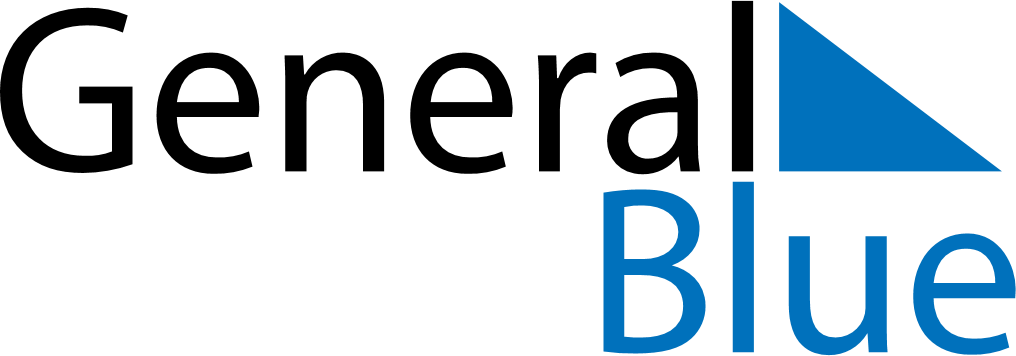 Weekly CalendarJuly 14, 2025 - July 20, 2025Weekly CalendarJuly 14, 2025 - July 20, 2025MondayJul 14MondayJul 14TuesdayJul 15WednesdayJul 16WednesdayJul 16ThursdayJul 17FridayJul 18FridayJul 18SaturdayJul 19SundayJul 20SundayJul 20My Notes